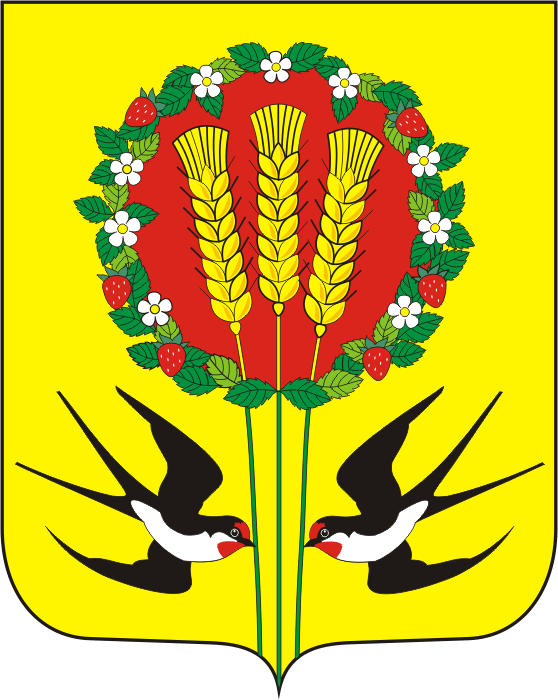 На основании ч.1ст. 14 Федерального закона от 06.10.2003г. №131-ФЗ  «Об общих принципах организации местного самоуправления в Российской Федерации», ч.1 ст.8 ст.ст. 31,32, 33 Градостроительного кодекса Российской Федерации, в соответствии с положением о публичных слушаниях муниципального образования Кубанский сельсовет, руководствуясь Уставом муниципального образования Кубанский сельсовет, ПОСТАНОВЛЯЮ:         1. Провести публичные слушания по рассмотрению проекта «Внесение изменений в Правила землепользования и застройки муниципального образования  Кубанский сельсовет» «18»июня 2019г в 17-00 часов по адресу:461288, Оренбургская область, Переволоцкий район, с. Кубанка, ул. Клубниковская. 1а пом.1, контактный телефон:83533824416.2. Предложить жителям муниципального образования Кубанский сельсовет, правообладателям земельных участков и объектов капитального строительства на территории муниципального образования  Кубанский сельсовет,  иным заинтересованным лицам:-  не позднее чем до 17.06.2019г представить письменные предложения и замечания по вопросу, указанному в пункте 1  настоящего постановления, а также письменные извещения о своем желании принять участие в публичных слушаниях по адресу:  461288, Оренбургская область, Переволоцкий район, с. Кубанка, ул. Клубниковская. 1а пом.1, контактный телефон:83533824416;- принять участие в данных публичных слушаниях.       3. По результатам публичных слушаний утвердить заключение, которое подлежит обнародованию в установленном порядке и размещению на официальном сайте муниципального образования Кубанский сельсовет.        4. С учетом заключения о результатах публичных слушаний принять решение:       а) о согласии с проектом внесения изменений в правила землепользования и застройки муниципального образования Кубанский сельсовет и направлении проекта на утверждение в представительный орган муниципального образования;       б) об отклонении проекта внесения изменений в правила землепользования и застройки муниципального образования Кубанский сельсовет и направлении его на доработку.         5.Контроль за исполнением настоящего постановления оставляю за собой.          6. Постановление вступает в силу с момента его обнародования в установленном порядке и подлежит размещению на официальном сайте муниципального образования Кубанский сельсовет в сети «Интернет». Глава администрации муниципального образованияКубанский сельсовет                                                                 А.В.ШопинРазослано:  Администрации муниципального образования Кубанский сельсовет, в места обнародования, отделу по архитектуре, капитальному строительству и инвестициям администрации района, прокурору.АДМИНИСТРАЦИЯ
МУНИЦИПАЛЬНОГО ОБРАЗОВАНИЯКУБАНСКИЙ СЕЛЬСОВЕТПЕРЕВОЛОЦКИЙ РАЙОНОРЕНБУРГСКОЙ ОБЛАСТИПОСТАНОВЛЕНИЕ            от 15.04.2019  г  № 16-пО назначении публичных слушаний  по рассмотрению проекта «Внесение изменений в Правила землепользования и застройки муниципального образования  Кубанский сельсовет»